ИзвещениеО внесении изменений в открытый конкурс № ОК/23-АО ВРМ/2019АО «ВРМ» сообщает Вам о внесении изменений в конкурсную документацию открытого конкурса № ОК/23-АО ВРМ/2019 на право заключения Договора поставки лесопиломатериала (далее – Товар) для нужд Тамбовского ВРЗ, Воронежского ВРЗ - филиалов АО «ВРМ» во втором полугодии 2019 г.Дополнить п. 2.2. подпунктом ж) следующего содержания:«претендент должен быть зарегистрирован в системе ЕГАИС учета древесины».Дополнить п. 2.4. подпунктом ж) следующего содержания:«В подтверждение регистрации в системе ЕГАИС учета древесины:- документальное подтверждение регистрации в системе ЕГАИС учета древесины (копия, заверенная претендентом);»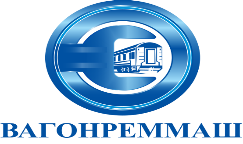 АКЦИОНЕРНОЕ ОБЩЕСТВО «ВАГОНРЕММАШ». Москва, наб. Академика Туполева, дом 15, корпус 2тел. (499) 550-28-90, факс (499) 550-28-96, www.vagonremmash.ru